Сценарий выступления агитбригады «Мы за здоровый образ жизни» группы  1  класса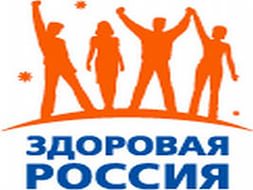                                                                                                 Воспитатель :                                                          Фролова С.М.2016г.Цели:пропаганда здорового образа жизни;гражданско-патриотическое воспитание школьников;воспитание у детей чувства взаимовыручки и товарищеской поддержки;формирование представления о негативных представлениях воздействия курения на физическое и духовное здоровье человека;приобщение к ценностям здорового образа жизни.Задачи:формирование духовно-нравственного облика нового поколения;демонстрациядетям значения здорового образа жизни в становлении личности человека;привлечение детей и к систематическим занятиямфизической культурой и спортом;формирование навыков уверенного поведения;создание путем проведения широкого круга мероприятий стимулов, способствующих вовлечению всех школьников в оздоровительные мероприятия.(Вход под 1 куплет песни)В небесах высоко ярко солнце светит,До чего ж хорошо жить на белом свете!Голова не болит, дышится свободно, Ведь здоровьем нужно всем нам дорожить!Наша команда - «Здоровые люди»,Вам о здоровье  рассказывать будем!1.Вот уж новый век пришел,пора напомнить “крохам”:что такое хорошо и что такое плохо.2.Если сын сидел полночи,клип смотрел на МTВ,знайте, это вредно оченьдля ребячьей головы.Этот, книжку почитав,в девять спать ложится.Он здоровье бережёт,В жизни пригодится.3.Если мальчик любит чипсы,суп не ест с горохом,для ребячьего желудкаэто очень плохо.Если мальчик любит йогурт,ест на завтрак творожок,этот мальчик умный очень,поступает хорошо.4.Если, лишний раз побегав,начинает мальчик охать,он не дружит с физкультурой,это очень-очень плохо.Если прыгает и скачет,мальчик, словно кенгурёнок,сильным, ловким стать мечтает,молодец такой ребёнок! 5.Если ты на переменестукнул девочку портфелем,в то, что сильный ты мальчишка,ни за что мы не поверим.Если девочке помогдонести ты книжки,про такого скажем тут:славненький мальчишка.6.Если в комнате погром,под столом кастрюля,в этой комнате живётнеряха и грязнуля. Этот гладит сам бельё,сам носки стирает.Он хотя и мал ещё,маме помогает7.Если мальчик втихарясигарету курит,глупость делает он зря,здоровье своё губит. Этот времени зря не теряет,Каждое утро зарядку он выполняет,Чтобы мышцы развивать,Не болеть и не страдать!Наша команда - «Здоровые люди»,Вам о здоровье частушки  петь  будем!1.В школе нашей мы живем, Каши вкусные жуем! С каждым днем мы подрастаем,  Сил, здоровья набираем!2. Кока-кола- это вред. Нам сказал об этом дед.И теперь команда нашаПьет кефир и простоквашу.3. Пейте, дети, молоко, Ешьте, дети, кашу!Думать будете легко,выглядеть все краше.4. Ой, подруженька, подружка! Ты послушай-ка секрет:Кто чеснок употребляет-Не болеет много лет!Наша команда - «Здоровые люди»,Вам о полезном  рассказывать будем!Каждый твёрдо должен знать:  
Здоровье надо сохранять.
Нужно правильно питаться
Нужно спортом заниматься, 
Руки мыть перед едой,
Зубы чистить, закаляться!Я - за здоровый образ жизни!- И я!-И я!- И я!Мы - за здоровье, мы - за счастье,
Мы - против боли и несчастья!